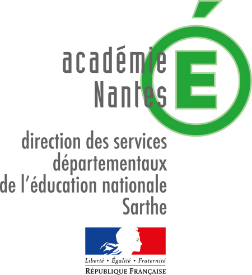 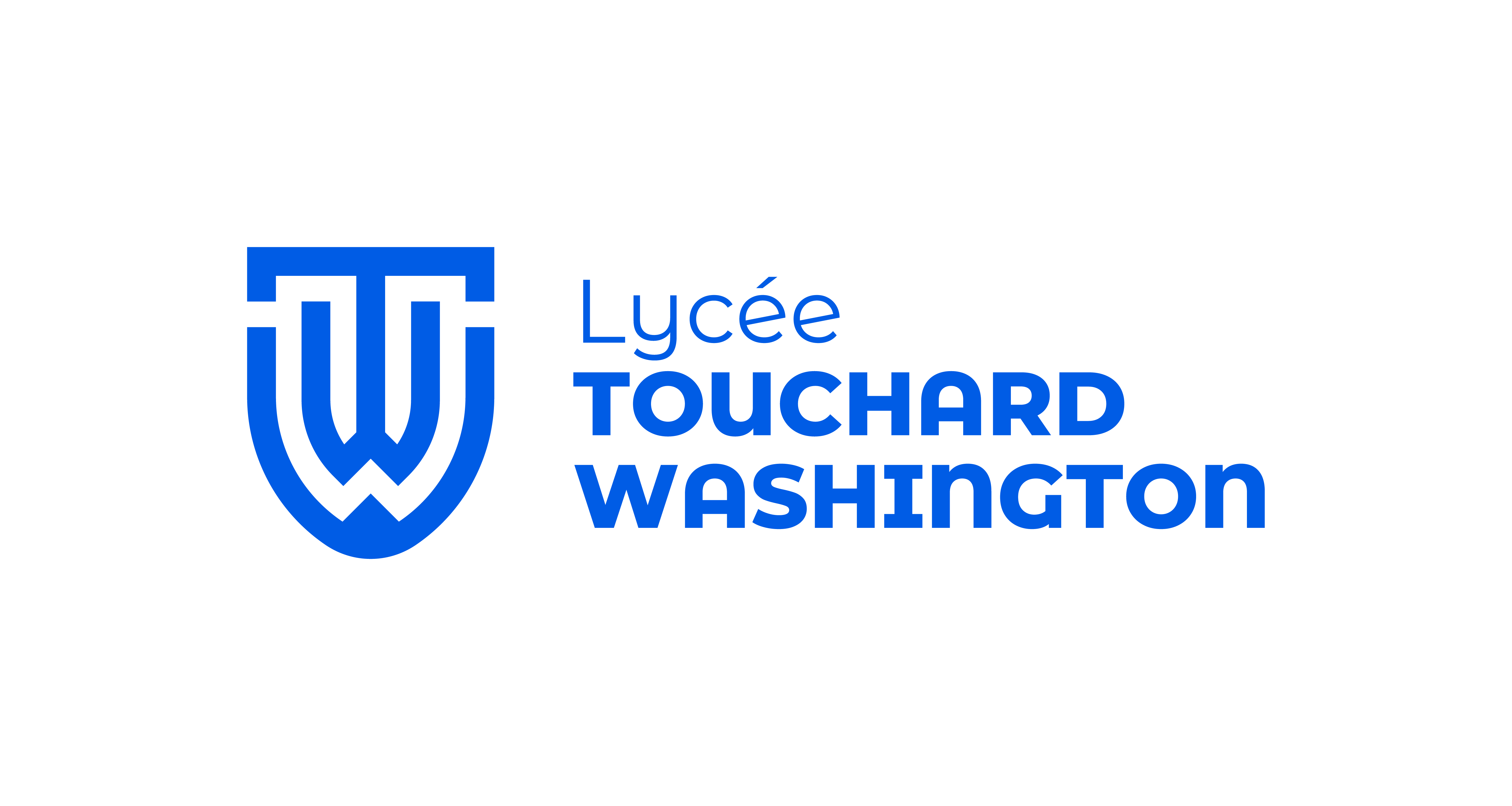 Dossier de demande                                                                                                         d’aide au Fonds SocialDossier à remettre : Service intendance de l’établissementNom / Prénom de l’élève : 	                  Classe : 	Régime :   Externe         Demi-pensionnaire au ticket  (Nombre de repas par semaine : 	)    Interne Interne- Externé  Demi-pensionnaire au Forfait ( DP 4J    DP 5J)Boursier :   Oui      Non       Si oui, échelon : 	Composition du foyer dans lequel vit l’élève :ADRESSE DE L’ÉLÈVE (si différente de celle des parents) : 	SITUATION FAMILIALE :  Célibataire      Marié/PACSE      Veuf (ve)       Divorcé(e)      Séparé(e)   Vie maritale       Résidence alternée        Famille recomposéeAutres personnes à charge :Nature de l’aide demandée : Demi-pension        Internat       Fournitures scolaires   Autres- A préciser : 	Montant des dépenses concernées (joindre factures, devis…) : 	€…………………………………………………………………………………………………………………….…………………………………………………………………………………………………………………….…………………………………………………………………………………………………………………….Participation éventuelle de la famille : 	€Veuillez expliquer votre situation et le motif de votre demande : ………………………………………………………………………………………………………………………….………………………………………………………………………………………………………………………………………………………………………………………………………………………………………………………………………………………………………………………………………………………………………………………………………………………………………………………………………………………………………………………………………………………………………………………………………………………………………………………………………………………………………………………………………………………………Je certifie l’exactitude de tous les renseignements portés sur ce dossier, toute erreur ou omission pouvant entraîner l’ajournement ou l’annulation de la demande d’aide.Date et signature du responsable légalou de l’élève majeurJOINDRE OBLIGATOIREMENT SELON VOTRE SITUATIONAllocation CAF/RSAAllocation mensuelle du Conseil DépartementalPour les bénéficiaires de ces seules prestations du RSA et de l’allocation mensuelle du Conseil Départemental vous n’avez pas d’autres justificatifs à présenter.Pour les autres situations transmettre : Vos ressources :3 derniers bulletins de salaireDernière notification de versement de ressource d’un organisme publicAllocation chômageRetraitePension d’invaliditéIndemnisation sécurité socialeAllocation d’adulte handicapéPension de réversion…Notification de versement d’une pension alimentaireTout document justifiant de ressources régulièresDernier avis d’impositionDernière attestation CAF / MSA Aide CROUSVos charges :Loyer ou prêt d’accession à la propriétéFacture de gazFacture d’eauFacture d’électricitéFacture de fuelSituation de surendettement, le cas échéantTout justificatif de dépenses exceptionnelles justifiant la demande En fonction de votre situation, des informations complémentaires pourront vous être demandées.CADRE RESERVE A L’ADMINISTRATIONQuotient familial :DECISION : ACCORD Répartition de l’aide accordée :* □  Participation de la famille demandée : ………………€   □  Décision exceptionnelle hors barème  Refus : Motif :……………………………………………………………………………………………………………………………………………………………………………………………………………………………………………………………………………………………………………………………………………………………………………………………………………………………………………………………………………………………………………………………………………………………………………………………………………………………………………………………………………………………………………………………………………………                                                                                                                       Le Président de la Commission du Fonds SocialNom, PrénomAdresse et téléphoneActivité / ProfessionM. / Mme :M. / Mme :Nom, PrénomDate de naissanceActivité ou scolarité(classe et lieu de scolarisation)FSLFS RégionFonds MLDSCaisse de solidarité*HEBERGEMENTRESTAURATIONFOURNITURES SCOLAIRESVETEMENTS E.P.STRANSPORTS SCOLAIRESSORTIE/SEJOURAUTRES…TOTAL